저장된 쿼리 결과저장된 쿼리의 결과를 관리합니다. 저장된 쿼리 결과는 쿼리 메인화면의 "불러오기" 메뉴화면에서 관리 되며 저장된 쿼리 리스트를 선택하여 "쿼리" 화면에서 다시 확인할 수 있습니다.쿼리 메인메뉴의 왼쪽 "불러오기" 탭을 클릭하여 사용합니다.저장된 쿼리 보기단계 1불러오기 메인메뉴에서 관리되는 저장된 쿼리를 선택합니다.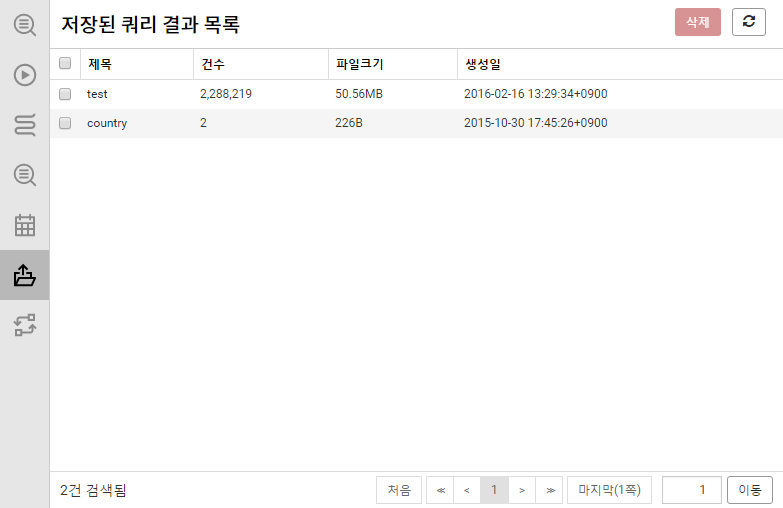 단계 2저장된 쿼리 결과를 "쿼리" 화면에서 확인합니다. 저장된 쿼리 제목을 클릭하면 쿼리 창으로 이동하여 결과값이 보입니다.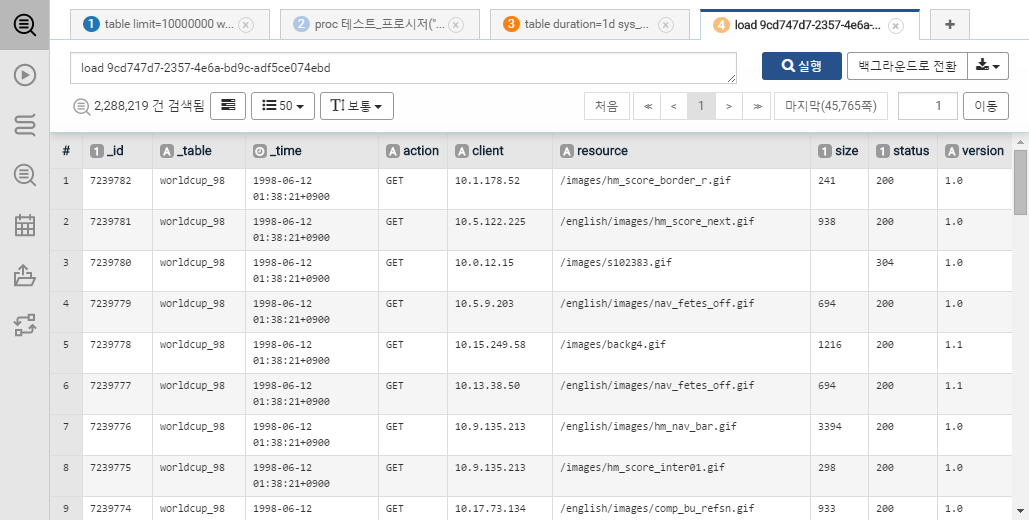 저장된 쿼리 삭제저장된 쿼리 관리화면에서 등록된 저장된 쿼리 항목을 선택한 후 "삭제" 버튼을 클릭하여 삭제를 완료합니다.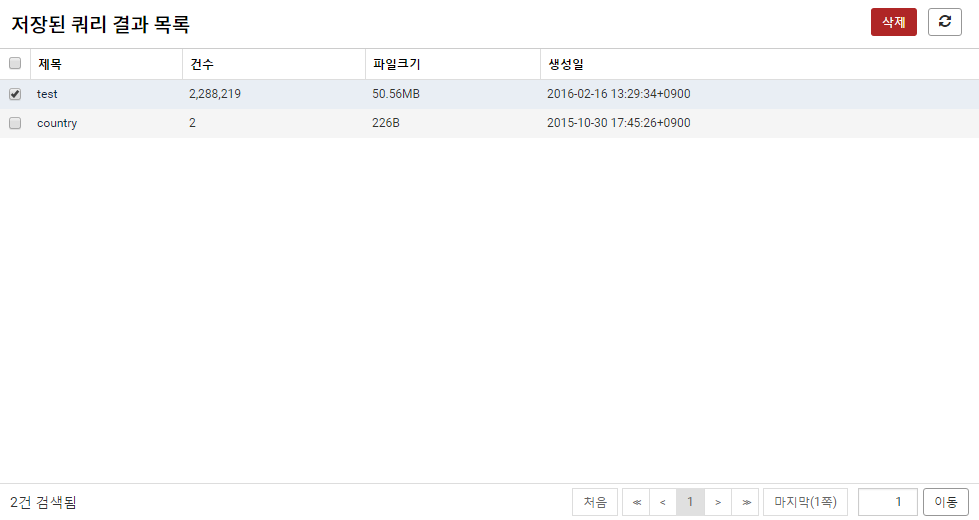 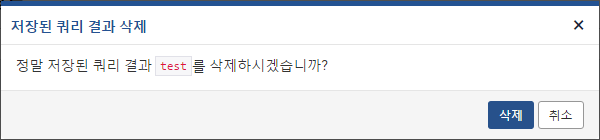 